(Fac-simile domanda iscrizione elenco Avvocati)Spett.le Molise Dati SpaPEC: molisedati@pec.regione.molise.it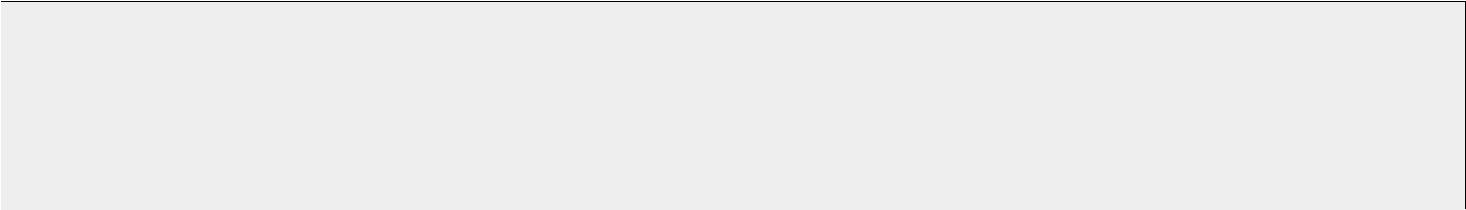 OGGETTO: Domanda di iscrizione all’albo aperto dei professionisti da utilizzare per il conferimento dei servizi di arbitrato e di conciliazione di cui all'art.17 comma 1 lett. C D.Lgs.50/2016 e dei servizi legali di cui all'art.17 comma 1 lettera D, numeri 1 e 2 D.Lgs. 50/2016.Il sottoscritto/a…………………………………………………………………….………………………….nato/a a …………………………….………… il ………………  residente  a ……………………………..via/piazza …………………..………………………………………………………………………n.……..domiciliato in (se diverso da residenza) ………………………………..………………………………......codice Fiscale ………………………………..……………. Partita Iva ……………………………………telefono ………………………… fax ………………….e-mail ……………………………….....……….. PEC…………………………………………………………………………(barrare opzione)professionista singolo con studio in     …………………………………………………………..via/piazza ……..……………..…………………………………………………………….………n……....telefono …………………………..……..….…… fax …...…………………….………………..………….e-mail ………………………………………………… PEC..………………………………………………oppureprofessionista socio di società fra professionistioppureprofessionista partecipante associazione tra professionisticon sede in……………………………………………………………………………………………...…….via/piazza ………….…..…………………………………………………………………………n…..……telefono ………………………..……..….……… fax …...…………………….………………..………….e-mail ………………………………………………… PEC..………………………………………………codice Fiscale ……………………………..……………. Partita Iva….……………………………………(nel caso di presentazione con studio associato i requisiti e la documentazione devono riferirsi a ciascun associato)CHIEDEdi essere iscritto nell’Albo indicato in oggetto nelle seguenti SEZIONI: (massimo tre)Sezione A CONTENZIOSO AMMINISTRATIVO Sezione B CONTENZIOSO CIVILESezione C CONTENZIOSO LAVOROSezione D CONTENZIOSO PENALESezione E CONTENZIOSO TRIBUTARI0Sezione F  ASSISTENZA LEGALEA TAL FINE DICHIARAin conformità al DPR 445/00 consapevole delle responsabilità penali in caso di dichiarazioni mendaci:di essere in possesso della cittadinanza italiana o di uno degli Stati Membri dell'Unione Europea;il godimento dei diritti civili e politici;di essere iscritto all'albo professionale degli Avvocati presso il foro di _______________  da almeno 8 anni ed in particolare dal (data iscrizione) _____________________(eventuale)  di  essere  abilitato  al  patrocinio  avanti  le  Giurisdizioni  Superiori ___________________________________________________________________di possedere la capacità a contrarre con la Pubblica amministrazione; di non versare nelle condizioni di cui all'art.80 D.Lgs.50/2016;di non avere condanne penali e/o di provvedimenti che riguardano l'applicazione di misure di prevenzione, di decisioni civili e di provvedimenti amministrativi iscritti nel casellario giudiziale;di non avere sanzioni disciplinari attivate dall’Ordine di appartenenza in relazione all’esercizio della propria attività professionale;di non avere posizioni di incompatibilità o di conflitto di interessi o lite amministrativa o civile a titolo personale pendente con la Molise Dati Spa (anche in relazione a tutti gli avvocati che siano partecipi di una stessa società di avvocati o associazione professionale);di non avere in corso, alla data della domanda di iscrizione all'albo, cause promosse contro la Molise Dati Spa  in qualità di difensore di altre parti (anche in relazione a tutti gli avvocati che siano partecipi di una stessa società di avvocati o associazione professionale);di essere in possesso di polizza RC professionale obbligatoria.DICHIARA INOLTREdi impegnarsi a comunicare con tempestività il sopraggiungere di nuove situazioni ostative al mantenimento dell'iscrizione;di accettare tutte le disposizioni contenute nell'avviso in oggetto;di impegnarsi a non accettare incarichi di rappresentanza e difesa, né altri incarichi di consulenza da parte terzi, pubblici o privati, contro la Molise Dati Spa, o in conflitto con gli interessi della stessa, per tutta la durata del rapporto instaurato con l'Amministrazione comunque per ulteriori due anni successivi;di accettare espressamente, in caso di eventuale affidamento di incarico professionale, le condizioni previste dall’avviso pubblico;di impegnarsi a comunicare immediatamente ogni eventuale atto modificativo alla propria dichiarazione o nuove situazioni ostative al mantenimento dell'iscrizione, ed accetta la riserva della Molise Dati Spa - se tali modifiche lo comportano - di provvedere alla cancellazione del professionista stesso dall'Elenco.Allega: Curriculum Vitae, comprovante il possesso dell'esperienza e/o specializzazione nelle materie della specifica sezione dell'Albo cui chiede l'iscrizione, con specifica indicazione delle cause seguite e degli esiti delle stesse (sottoscritto con firma digitale);Copia del documento di identità in corso di validità (sottoscritto con firma digitale).(Data)	(Firma digitale)